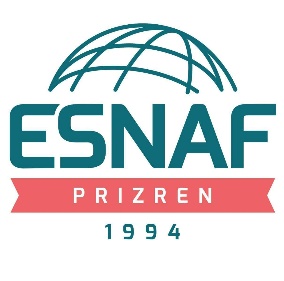 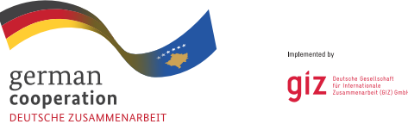 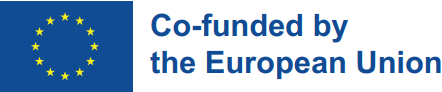 Başvuru Formu ve Taahhüt BeyannamesiForm nr. 1: 1. KİŞİSEL BİLGİLER2. ŞİRKET BİLGİLERİ
3. İŞLETME BÜYÜKLÜĞÜNÜN BELİRLENMESİ İÇİN GÖSTERGELER*Yıllık ciro ATK’dan alınan belgeyle kanıtlanmalıdır *Çalışan sayısı ATK’dan alınan belgeyle kanıtlanmalıdır4. ŞİRKET FAALİYETİ
5. ŞİRKETİNİZ YENİLENEBİLİR ENERJİ, YEŞİL EKONOMİ ALANINDA FAALİYET GÖSTERİYOR MU?			          Evet 	   Hayır 	  Cevabınız Evet ise, lütfen ek açıklama sağlayınız:6. DİJİTAL HİZMETLERİN UYGULANACAĞI İŞ ALANLARI
(Sadece bir alanı seçme hakkınız var)
7. KAZANACAĞINIZ HİBE DESTEĞİNİN ŞİRKETİNİZE NE GİBİ ETKİSİ OLACAKTIR?
8. HİBE DESTEĞİNİ KAZANIRSANIZ, İŞÇİ ALIMI YAPACAK MISINIZ?
CEVABINIZ EVET İSE KAÇ İŞÇİ ALMAYI PLANLIYORSUNUZ?Tarih ve yer:İşletme temsilcisinin adı ve soyadı:Şirket kaşesi:İmza:Form nr. 2: TAAHHÜT BEYANIYasal temsilci (adınızı yazın):____________________________________Şirket (şirket adını yazın): ____________________________________Maddi ve cezai sorumluluk kapsamında beyan ederim ki:- Belgelerin tüm kopyaları başvuruya eklidir,- Uygulamadaki tüm veriler doğrudur ve mevcut durumu yansıtır. Bu verilerdeki herhangi bir değişikliği  ESNAF derneğine düzenli olarak ve derhal bildirmeyi taahhüt ederiz,- Kosova Cumhuriyeti'nin yürürlükteki Yasalarına göre kayıtlı bir işletmeyi temsil ediyorum,- Firma, Yabancı Yatırım Kanunu L-04/220'de işletmelerin büyüklüğüne göre tanımlanan mikro, küçük veya orta ölçekli bir işletmedir.- Şirket, Kosova mevzuatına aykırı faaliyetlerden birini gerçekleştirmez:- Şirket iflas sürecinde değildir,- Şirketin ATK'ya ödenmemiş borcu bulunmamaktadır.- Kamuoyuna bilgi verilmesi durumunda, Dijital hizmetlerin GIZ tarafından finanse edilen ESNAF projesi tarafından ortak finanse edildiğini beyan edeceğiz.- Başvuruda belirtilen iş geliştirmeye yönelik dijital hizmetlerin hedeflerine ulaşılmasında işletmenin bir Dijital hizmet sağlayıcı ile müştereken sorumlu olduğunun farkındayım.Tarih ve yer:
Yasal Temsilcinin imzası:Şirket Kaşesi* Tamamı dijital biçimde doldurulmalı, imzalanmalı ve PDF formatında gönderilmelidir.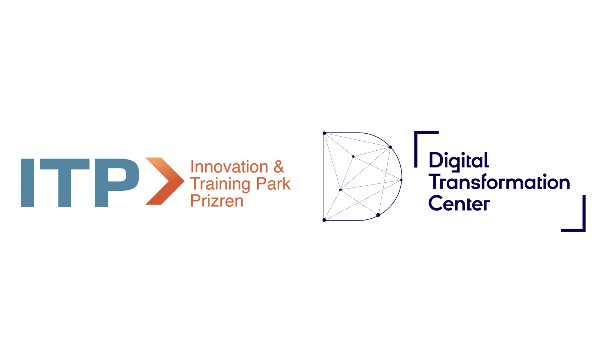 Adı SoyadıKimlik NumarasıDoğum TarihiCinsiyetiMilliyetiTelefon NumarasıEmailİşletmenin Tam AdıHukuki StatüsüŞirket AdresiPosta KoduWebsiteYasal TemsilcisiYasal Temsilcinin ÜnvanıŞirket Kayıt Numarası (NUI)Banka AdıBanka Hesap NumarasıAna faaliyet(kayıt koduna göre)Kayıt Tarihiİletişim Kurulacak Kişinin AdıTelefon NumarasıE-posta Adresi (email)Gösterge / Yıl2022KadınlarAzınlıklarÇalışan sayısıYıllık ciro* (€) (2021):İhracatFaaliyetAçıklamaÜretimHizmetTicaretDiğerDijitalleşme hizmeti alanlarıDanışmanlık hizmetinin seçilme sebebi(açıklama yapınız)Dijital PazarlamaWebsiteMüşteri ilişkileri yönetimi ve kurumsal kaynak planlamasıE-ticaret (online satış platformu)Çeşitli otomasyon ve iyileştirme programlarıDiğerSadece Yönetici (ESNAF)Sadece Yönetici (ESNAF)Başvuru numarası:Kabul tarihi:Kontrol eden:Tarih:İmza: